                  Name:                                                                   School:                                                    Subject:Task 2 - Depth and Complexity Task CardsSource/Topic: ____________________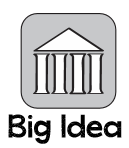 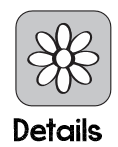 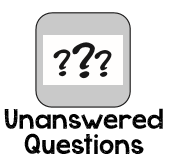 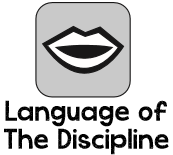 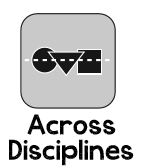 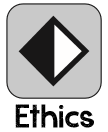 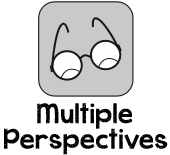 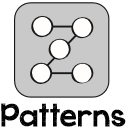 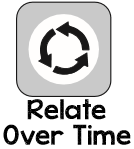 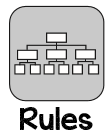 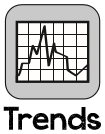 